SREDA, 1.4.Danes boste pisali test. Na lopolis vam bom poslala naloge, ki jih boste rešili. Ko jih boste rešili, jih boste poslikali in poslali. Ko jih bom popravila, vam bom sporočila oceno.april – ste res verjeli da boste pisali test? Ha, ha, ha  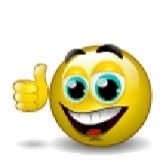 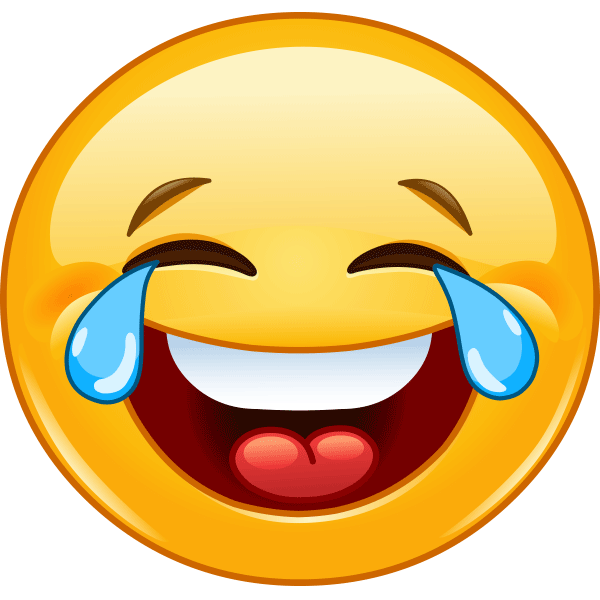 Zdaj pa zares.DRUŽBANadaljujte z delom – zgodovinska tema - predstavitev, ki ste jo začeli v ponedeljek. Dokončaj in oddaj, najkasneje v četrtek zvečer.Čeprav danes ni matematike na urniku, boste nadaljevali z delom, ki ste ga začeli v ponedeljek.Oglej si drugi del videa, sledi navodilom. Ta dan rešuj naloge, kjer boš moral izračunati obseg kvadrata. Ostalo pusti za naslednji dan – četrtek. Ne pošiljaj mi, imaš rešitve.Potrudi se tudi pri drugih predmetih in redno pošiljaj tvoje delo, če učitelj tako zahteva.ZELO POMEMBNA JE ORGANIZACIJA DEJAVNOSTI, TAKO BOŠ PRIVARČEVAL VELIKO ČASA.ČETRTEK, 2. 4.MATEMATIKAŠe enkrat si oglej drugi video in nadaljuj z delom – praktična naloga, kjer boš meril in izračunal obseg. Bodi natančen in naredi urejene zapiske. Pošlji.SLOVENŠČINADanes boš nadaljeval z delom v samostojnem delovnem zvezku, pojdi na spodnjo povezavo in prični z učenjem. Enako kot prejšnji uri.https://ucimte.com/?q=interaktivni_ucbenik_prost_dostop/1000153Poišči zahtevane strani s puščico na desni strani. Delo si razdeli na dva dni.Preveri svoje znanje str. 38 – 41 do 10. naloge. Nekatere naloge lahko rešiš interaktivno – na spletu 2. in 7. naloga. Ostalo zapiši v zvezek – jezik. PAZI NA ČITLJIVOST .Naloga je za cel teden pri slovenščini. Oddaj v petek, da vidim.Rešitve imaš ob nalogah. Bodi pošten. Najprej odgovori, potem preveri. Pri 9. in 10. nalogi bodi kratek , strnjeno. Ni treba toliko kot boste videli v rešitvah. Lahko narišeš tabelo, drugače bodi pregleden.LIKOVNA UMETNOSTDanes boš izrazil vso svojo kreativnost in naredil nekaj dobrega za vse.Odpri in uživaj https://gopro.com/v/RoRndB0JMmVeo, ker se počasi odpira pošiljam še priponko.DO VEČERA ODDAJ NALOGO ZA DRUŽBO, DA JO V PETEK PREGLEDAM IN DAM POVRATNE INFORMACIJE.PETEK, 3.4.Tako pa smo prišli na konec še enega tedna. Smo že aprila.MATEMATIKADokončaj delo, utrjuj izračunavanje obsega. Lahko tudi simetrijo in vzorce. Poišči jih v U in DZ.SLOVENŠČINA + DRUŽBADokončaj  delo – PREVERI SVOJO ZNANJE. Navodila so ista kot včeraj.Popravi, če je še kaj pri družbi ( učiteljeve povratne informacije). Naslednji teden nas čaka izziv pri družbi, vadi govorni nastop, za datume in ure mi sporočite še danes. V primeru da bo več učencev izbralo isti termin, vas bom obvestila kdaj boste opravljali. Začeli bi že v ponedeljek od 8.00 naprej do 12.00 s polurnim premorom od 9.00 do 9.30. Izjemoma tudi od 13.30 naprej.V primeru, da si upošteval vsa navodila in opravil vse naloge, si zaslužiš en LEP VIKEND. Uživaj z družino.učiteljica Adrijana